                                                                                                               *P/4450890*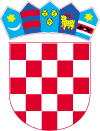 REPUBLIKA HRVATSKAMINISTARSTVO MORA, PROMETA I INFRASTRUKTUREUprava sigurnosti plovidbeLučka kapetanija  Slavonski BrodSlavonski Brod, Šetalište braće Radić 19aTel: (035) 446 - 655, Fax: (035) 447 - 418KLASA: 345-20/18-01/241URBROJ: 530-04-14-18-1Slavonski Brod, 20. prosinca 2018. godineLučka Kapetanija Slavonski Brod temeljem članka 203. i članka 204. stavak 1. točke 3., te članka 7. Zakona o plovidbi i lukama unutarnjih voda («Narodne novine»  broj 109/07, 132/07, 51/13A, 152/14), zbog promjena na vodnom putu i objektima sigurnosti plovidbe koje su značajne za plovidbu objavljuje slijedeće, PRIOPĆENJE  BRODARSTVU  br. 33/2018.Priopćava se zapovjednicima brodova i sastava, zapovjednicima plovila, brodarskim poduzetnicima i tijelima sigurnosti unutarnje plovidbe, da je ekipa za obilježavanje  unutarnjih plovnih putova iz Slavonskog Broda u vremenu od 17.12.2018. god. do 18.12.2018. god. na rijeci Savi, obavila razmjeravanje i obilježavanje plovnog puta rijeke Save na akvatoriju  od Poloja 366 km do Stare Gradiške 464 km, kako slijedi u tabelarnom prikazu: 	Upozoravamo zapovjednike brodova i sastava te brodarska poduzeća i brodare, da izmjereni gabariti plovnog puta odgovaraju stvarnim – izmjerenim dubinama i širinama na navedenim plićacima, te da širinu i gaz plovila i sastava podrede uvjetima sigurnosti plovidbe (vodeći računa o tzv “rezervnoj dubini i širini”. )O svakom izvanrednom događaju ili opažanju zapovjednici brodova dužni su izvijestiti Lučku kapetaniju na gore navedeni telefon i fax, te mobitel dežurnog djelatnika.               Sa poštovanjem !                                                                                                                                 L U Č K I  K A P E T A N:                                                                                                                                        kap. Damir Simić       Dostaviti e-mailom:   MMPI-a -  Uprava sigurnosti plovidbe               -  Uprava unutarnje plovidbe      -  Samostalni odjel za odnose s javnošću INTERNATIONAL SAVA RIVER BASIN COMMISSION, ZAGREB Područni ured za zaštitu i spašavanje Slavonski BrodLučka kapetanija Sisak Kapetanija unutrašnje plovidbe Ostrožac, Federacija BiHKapetanija Brčko, Republika SrpskaKapetanija distrikta BrčkoMUP, PU BRODSKO-POSAVSKA – Služba za granicuAgencija za vodne putove – VukovarCarinarnica Slavonski Brod“Hrvatske vode”, Slavonski  Brod“Brodska Posavina “ Slavonski Brod“Dunavski lloyd” Sisak“Feliks” Slavonski Brod“Investitor” Slavonski BrodRTC-Brod, Slavonski BrodOglasna ploča  Lučke kapetanije                                                         18.           Pismohrana – ovdje  Dionica/mjestor.kmPostavljen znakPostavljen znakPostavljen znakDubina plov. puta(dm )Dubina plov. puta(dm )Dubina plov. puta(dm )Širina plovnog puta (m)Datum,vod. stanica vodostajDionica/mjestor.kmTipudaljen od obale (m)udaljen od obale (m)Dubina plov. puta(dm )Dubina plov. puta(dm )Dubina plov. puta(dm )Širina plovnog puta (m)Datum,vod. stanica vodostajDionica/mjestor.kmTipLDDSLŠirina plovnog puta (m)Datum,vod. stanica vodostajPoloj366+800Plovak crveni-802232263518.12.2018.Slav. Brod112Davor209Jasenovac8618.12.2018.Slav. Brod112Davor209Jasenovac86Poloj367+300Plovak zeleni230-2431233518.12.2018.Slav. Brod112Davor209Jasenovac8618.12.2018.Slav. Brod112Davor209Jasenovac86Rafinerija374+200Plovak zeleni80-2530233518.12.2018.Slav. Brod112Davor209Jasenovac8618.12.2018.Slav. Brod112Davor209Jasenovac86Migalovci378+100Plovak zeleni60-2429223518.12.2018.Slav. Brod112Davor209Jasenovac8618.12.2018.Slav. Brod112Davor209Jasenovac86Migalovci379+400Plovak crveni-1302128213018.12.2018.Slav. Brod112Davor209Jasenovac8618.12.2018.Slav. Brod112Davor209Jasenovac86Migalovci380+800Plovak zeleni80-2633223518.12.2018.Slav. Brod112Davor209Jasenovac8618.12.2018.Slav. Brod112Davor209Jasenovac86Zbjeg381+600Plovak zeleni80-2734233518.12.2018.Slav. Brod112Davor209Jasenovac8618.12.2018.Slav. Brod112Davor209Jasenovac86Zbjeg382+000Plutača crvena svjetleća---33-3518.12.2018.Slav. Brod112Davor209Jasenovac8618.12.2018.Slav. Brod112Davor209Jasenovac86Zbjeg383+000Plovak crveni-2102230243018.12.2018.Slav. Brod112Davor209Jasenovac8618.12.2018.Slav. Brod112Davor209Jasenovac86Zbjeg383+200Plovak crveni-1902331243518.12.2018.Slav. Brod112Davor209Jasenovac8618.12.2018.Slav. Brod112Davor209Jasenovac86Zbjeg384+100Plovak zeleni60-2530234018.12.2018.Slav. Brod112Davor209Jasenovac8618.12.2018.Slav. Brod112Davor209Jasenovac86Zbjeg385+300Plutača crvena svjetleća-1002534295018.12.2018.Slav. Brod112Davor209Jasenovac8618.12.2018.Slav. Brod112Davor209Jasenovac86Dubočac388+300Plovak crveni-902230234018.12.2018.Slav. Brod112Davor209Jasenovac8618.12.2018.Slav. Brod112Davor209Jasenovac86Dubočac388+600Plovak zeleni190-2531213518.12.2018.Slav. Brod112Davor209Jasenovac8618.12.2018.Slav. Brod112Davor209Jasenovac86Dubočac389+100Plovak zeleni190-2430223518.12.2018.Slav. Brod112Davor209Jasenovac8618.12.2018.Slav. Brod112Davor209Jasenovac86Dubočac389+300Plovak crveni-402231233518.12.2018.Slav. Brod112Davor209Jasenovac8618.12.2018.Slav. Brod112Davor209Jasenovac86Dubočac389+900Plutača zelena nesvjetleća130-2530243518.12.2018.Slav. Brod112Davor209Jasenovac8618.12.2018.Slav. Brod112Davor209Jasenovac86Grlić394+800Plovak zeleni90-2427243518.12.2018.Slav. Brod112Davor209Jasenovac8618.12.2018.Slav. Brod112Davor209Jasenovac86Grlić395+000Plovak crveni-802228223518.12.2018.Slav. Brod112Davor209Jasenovac8618.12.2018.Slav. Brod112Davor209Jasenovac86Osavica397+400Plutača crvena svjetleća-402234253518.12.2018.Slav. Brod112Davor209Jasenovac8618.12.2018.Slav. Brod112Davor209Jasenovac86Sl. Kobaš400+500Plutača crvena svjetleća-1202534275018.12.2018.Slav. Brod112Davor209Jasenovac8618.12.2018.Slav. Brod112Davor209Jasenovac86Sl. Kobaš401+100Plovak   zeleni100-2232224018.12.2018.Slav. Brod112Davor209Jasenovac8618.12.2018.Slav. Brod112Davor209Jasenovac86Sl. Kobaš401+100Plovak crveni-1002232224018.12.2018.Slav. Brod112Davor209Jasenovac8618.12.2018.Slav. Brod112Davor209Jasenovac86Sl. Kobaš402+000Plutača zelena svjetleća60-2634244018.12.2018.Slav. Brod112Davor209Jasenovac8618.12.2018.Slav. Brod112Davor209Jasenovac86Radinje416+400Plovak crveni-802232223518.12.2018.Slav. Brod112Davor209Jasenovac8618.12.2018.Slav. Brod112Davor209Jasenovac86Radinje416+400Plovak zeleni90-2232223518.12.2018.Slav. Brod112Davor209Jasenovac8618.12.2018.Slav. Brod112Davor209Jasenovac86Radinje420+200Plovak zeleni110-2431223518.12.2018.Slav. Brod112Davor209Jasenovac8618.12.2018.Slav. Brod112Davor209Jasenovac86Davor426+800Plovak zeleni70-2332233517.12.2018.Slav. Brod131Davor233Jasenovac108Davor426+900Plovak crveni-502135283517.12.2018.Slav. Brod131Davor233Jasenovac108Davor429+100Plovak crveni-902333253517.12.2018.Slav. Brod131Davor233Jasenovac108Davor430+000Plovak crveni-902231243517.12.2018.Slav. Brod131Davor233Jasenovac108Davor430+300Plutača crvena svjetleća-602633273517.12.2018.Slav. Brod131Davor233Jasenovac108Davor430+500Plovak zeleni90-2532233517.12.2018.Slav. Brod131Davor233Jasenovac108Dolina446+000Plovak crveni-402131223017.12.2018.Slav. Brod131Davor233Jasenovac108Dolina448+100Plutača zelena svjetleća80-2333223517.12.2018.Slav. Brod131Davor233Jasenovac108Dolina448+200Plovak crveni-902334243517.12.2018.Slav. Brod131Davor233Jasenovac108Dolina448+600Plovak zeleni100-2532223517.12.2018.Slav. Brod131Davor233Jasenovac108Dolina448+800Plutača crvena svjetleća-702534263517.12.2018.Slav. Brod131Davor233Jasenovac108Dolina449+000Plovak zeleni80-2431243517.12.2018.Slav. Brod131Davor233Jasenovac108Dolina449+300Plovak crveni-902232243517.12.2018.Slav. Brod131Davor233Jasenovac108Mačkovac451+400Plovak zeleni110-3037244017.12.2018.Slav. Brod131Davor233Jasenovac108Mačkovac452+800Plovak crveni-802233253517.12.2018.Slav. Brod131Davor233Jasenovac108Gradiška464+200Plovak crveni-902340283517.12.2018.Slav. Brod131Davor233Jasenovac108Gradiška464+400Plovak zeleni100-2337213517.12.2018.Slav. Brod131Davor233Jasenovac108Gradiška464+500Plovak crveni-702437243517.12.2018.Slav. Brod131Davor233Jasenovac108